ПЛАН И РАСПОРЕД ПРЕДАВАЊАП1, П2, ...., П15 – Предавање прво, Предавање друго, ..., Предавање петнаесто, Ч – Часова, Сала ФЗО  – Сала Фонда Здравственог осигуранја;ПЛАН И РАСПОРЕД ВЈЕЖБИВ1, В2, ...., В15 – Вјежба прва, Вјежба друга, ..., Вјежба петнаеста, ТВ – Теоријска вјежба, ПВ – Практична вјежба, Ч – Часова, УКЦ – Универзитетско клинички центарОдговорни наставник:             Проф. др Зоран Мавија                                                                                                                              ШЕФ КАТЕДРЕ: Проф.др Сњежана Поповић Пејичић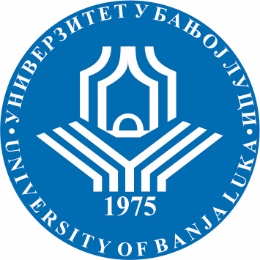 УНИВЕРЗИТЕТ У БАЊОЈ ЛУЦИМЕДИЦИНСКИ ФАКУЛТЕТКатедра за Интерну медицину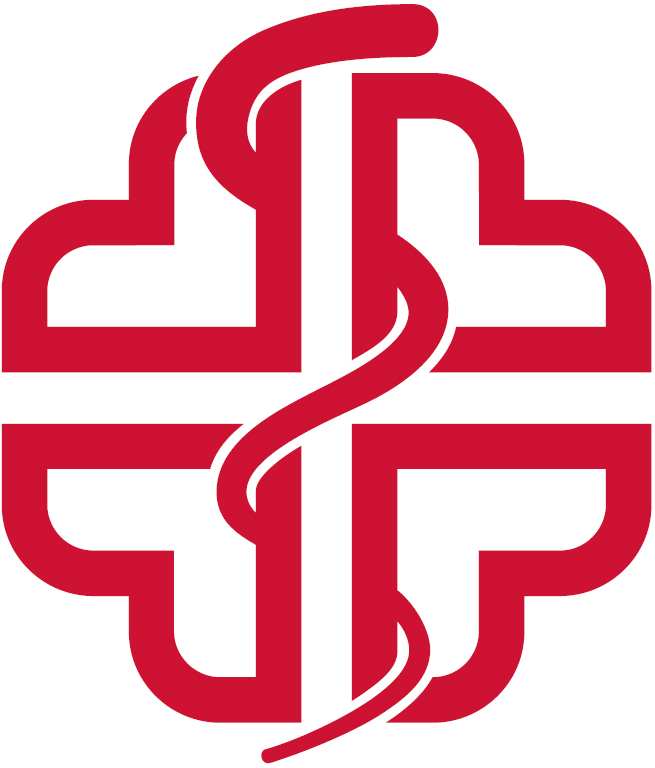 Школска годинаПредметШифра предметаСтудијски програмЦиклус студијаГодина студијаСеместарБрој студенатаБрој група за вјежбе2021/2022.Здравствена њега интернистичких болесника (здравствена њега интернистичких болесника,интерна медицина,пропедевтика у интерној медицини)OS18ZNJIBСестринствоПрвиДругаТрећи111СедмицаПредавањеТематска јединицаДанДатумВријемеМјесто одржавањаЧНаставникIП1Кардиоваскуларне болести:етиологија,патогенеза,дијагностика, лијечење. Исхемијска болест срца. Акутни коронарни синдромУторак12.10.2021.16:00-17:30Сала ФЗО2Проф. др Д.Вулић IIП2Артеријска хипертензијаУторак19.10.2021.16:00-17:30Сала ФЗО2Проф. др  Д.ВулићIIIП3Урођене и стечене срчане грешкеУторак26.10.2021.16:00-17:30Сала ФЗО2Проф. др  Д-ВулићIVП4Туберкулоза плућаУторак02.11.2021.16:00-17:30Сала ФЗО2Проф. др М.Станетић VП5Хронична опструктивна болест плућа. Бронхијална астмаУторак09.11.2021.16:00-17:30Сала ФЗО2Проф.др М.СтанетићVIП6Типичне и атипичне пнеумонијеУторак16.11.2021.16:00-17:30Сала ФЗО2Проф.др М.Станетић VIIП7Акутно оштећење бубрегаУторак23.11.2021.16:00-17:30Сала ФЗО2Проф.др В.Влатковић VIIIП8Хронична бубрежна инсуфицијенцијаУторак30.11.2021.16:00-17:30Сала ФЗО2Проф. др В.ВлатковићIXП9Болести једњака, желуца, танког и дебелог цријеваУторак07.12.2021.16:00-17:30Сала ФЗО2Проф.др З.Мавија XП10Болести јетре, жучне кесице и панкреасаУторак14.12.2021.16:00-17:30Сала ФЗО2Проф.др З.Мавија XIП11Болести хипофизе, штитне жлијезде, паратиреоидних жљезда и надбубрегаУторак21.12.2021.16:00-17:30Сала ФЗО2Проф. др С.Поповић-Пејичић XIIП12Дијабетес мелитус и компликацијеУторак28.12.2021.16:00-17:30Сала ФЗО2Проф. др С.Поповић-Пејичић XIIIП13Анемијски синдромУторак04.1.2022.16:00-17:30Сала ФЗО2Проф. др С.Хотић-ЛазаревићXIVП14Акутне и хроничне леукемије. ЛимфомиУторак11.1.2022.16:00-17:30Сала ФЗО2Проф. др С.Хотић-ЛазаревићXVП15Запаљенске реуматолошке болестиУторак15.1.2022.16:00-17:30Сала ФЗО2Доц. др Љ.Божић-Мајсторовић СедмицаВјежбаТип вјежбеТематска јединицаДанДатумВријемеМјесто одржавањаЧСарадникIВ1ПВПријем болесника у болницу. Физикални преглед болесника у сврху планирања здравствене његе(технике физикалног прегледа: посматрање, мјерење, палпација, аускултација, перкусија. Општи проблеми здр.његе у инт.медицини: проблем бола, ограничена покретљивост, смањена отпорност орг.пирексија, поремећај орјентисаности болесника. Визита (тимски приступ обољелом, сестра кординатор визита).Уторак19.10.2021.08:00-11:00Клиника за унутрашње болестиУКЦ4Мр Даниела Добровољски, виши асистентIIВ2ПВЗдраввствена њега болесника са кардиоваскуларним обољењима. Посматрање болесника у кардиологији и сагледавање потреба за здравственом његом. Дијагностичке процедуре код обољења кардиоваскуларног система(сестринска анамнеза, физикални преглед, лаб.анализе, неинвазивне и инвазивне дг.методе). Припрема пацијента за дг.процедуре у кардиологији- улога дипломираног медицинара здравствене његе.Уторак26.10.2021.08:00-11:00Клиника за унутрашње болестиУКЦ РС4Мр Даниела Добровољски, виши асистент      IIIВ3ПВТерапијске процедуре код обољења кардиоваскуларног система. Припрема пацијента за терапијске процедуре у кардиологији- улога дипл.медицинара здравствене његе. Сестринске интервенције у хитним стањима у кардиологији. Организација рада у коронарној јединици. Здравствено васпитни рад са кардиолошким болесником.Уторак02.11.2021.08:00-11:00Клиника за унутрашње болестиУКЦ РС4Мр Даниела Добровољски, виши асистентIVВ4ПВЗдравствена њега болесника у пулмологији. Посматрање болесника у пулмологији и сагледавање потреба за здравственом његом. Дг. процедуре код обољења респираторног система(сестринска анамнеза, физикални преглед, лаб.анализе, неинвазивне и инвазивне дг.методе). Припрема пацијента за дг.процедуре улога дипломираног медицинара здравствене његеУторак09.11.2021.08:00-11:00Клиника за унутрашње болести УКЦ4Мр Даниела Добровољски, виши асистент      V     В5    ПВТерапијске процедуре у пулмологији. Припрема пацијента за терапијске процедуре у пулмологији- улога дипл.медицинара здравствене његе. Примјена инхалација и оксигенотерапије. Принципи његовања болесника код пнеумонија, туберкулозе, астме, ХОБП. Здравствена њега у хитним стањима у пулмологији. Здравствено васпитни рад у пулмологији.Уторак16.11.2021.08:00-11:00Клиника за унутрашње болести УКЦ3Мр Даниела Добровољски, виши асистентVIВ6ПВЗдраввствена њега болесника у нефрологији. Посматрање болесника у нефрологији и сагледавање потреба за здравственом његом. Дг. процедуре код нефролошких обољења (сестринска анамнеза, физикални преглед, лаб.анализе, неинвазивне и инвазивне дг.методе). Припрема пацијента за дг.процедуре улога дипломираног медицинара здравствене његеУторак23.11.2021.08:00-11:00Клиника за унутрашње болести УКЦ4Мр Даниела Добровољски, виши асистентVIIВ7ПВСестринска интервенција у лијечењу нефролошких болесника- улога дипломираног медицинара здравствене његе. Перитонеална дијализа, Хемодијализа (организација рада и специф.центра за хемодијализу). Здравствена њега у хитним стањима у нефрологији. Здравствено васпитни рад код болесника са нефролошким обољењима.Уторак30.11.2021.08:00-11:00Клиника за унутрашње болести УКЦ4Мр Даниела Добровољски, виши асистентVIIIВ8ПВЗдраввствена њега болесника у гастроентерологији. Посматрање болесника са обољењима гастроинтестиналног система  и сагледавање потреба за здравственом његом. Д г. поступци код обољења гастроинтестиналног сисстема(сестринска анамнеза, физикални преглед, лаб.анализе, неинвазивне и инвазивне дг.методе). Припрема пацијента за дг.процедуре улога дипломираног медицинара здравствене његеУторак07.12.2021.08:00-11:00Клиника за унутрашње болестиУКЦ4Мр Даниела Добровољски, виши асистентIXВ9ПВСестринска интервенција у лијечењу болесника у гастроентерологији- улога дипломираног медицинара здравствене његе. Парентерална примјена лијекова, абдоминална пункција, трансфузија крви. Сестринске интервенције код збрињавања крварења из ГИТ-а. Здравствена њега у хитним стањима у гастроентерологији. Здравствено васпитни рад са болесником у гастроентерологији.Уторак14.12.2021.08:00-11:00Клиника за унутрашње болести         УКЦ4Мр Даниела Добровољски, виши асистентXВ10ПВЗдраввствена њега болесника у ендокринологији. Посматрање болесника са обољењима ендокриног система  и сагледавање потреба за здравственом његом. Дијаг. поступци у ендокринологији(сестринска анамнеза, физикални преглед, лаб.анализе, функционални тестови). Припрема пацијента за дг.процедуре улога дипломираног медицинара здравствене његе.Уторак21.12.2021.08:00-11:00Клиника за унутрашње болести УКЦ4Мр Даниела Добровољски, виши асистентXIВ11ПВСестринска интервенција у лијечењу ендокринолошких болесника. Инсулини, врсте и апликације инсулина. Здравствена њега у хитним стањима у ендокринологији. Здравствено васпитни рад са ендокринолошким пацијентима.Уторак28.12.2021.08:00-11:00Клиника за унутрашње болести УКЦ 4Мр Даниела Добровољски, виши асистентXIIВ12ПВЗдраввствена њега болесника у хематологији. Посматрање болесника са хематолошким обољењима и сагледавање потреба за здравственом његом. Дијагностички поступци у хематологији (сестринска анамнеза, физикални преглед, лаб.анализе, функционални тестови). Припрема пацијента за дг.процедуре улога дипломираног медицинара здравствене његе.Уторак04.01.2022.08:00-11:00Клиника за унутрашње болести УКЦ4Мр Даниела Добровољски, виши асистентXIIIВ13ПВСестринска интервенција у лијечењу хематолошких болесника. Сестринске интервенције у лијечењу болесника хемотерапијом. Припрема хемотерапеутика и припрема болесника, начин извођења хемотерапије и њене компликације. Здравствена њега у хитним стањима у хематологији. Здраавствено васпитни рад са болесницима у хематологији.Уторак11.01.2022.08:00-11:00Клиника за унутрашње болести УКЦ4Мр Даниела Добровољски, виши асистентXIVВ14ПВЗдраввствена њега болесника у реуматологији. Посматрање болесника са обољењима коштано зглобног система и сагледавање потреба за здравственом његом. Дијагностички поступци у реуматологији (сестринска анамнеза, физикални преглед, лаб.анализе, функционални тестови). Припрема пацијента за дијаг.процедуре улога дипломираног медицинара здравствене његе. Принципи његовања болесника у реуматологији. Здравствено васпитни рад са болесницима  у реуматологији.Уторак18.01.2022.08:00-11:00Клиника за унутрашње болести УКЦ4Мр Даниела Добровољски, виши асистентXVВ15ПВСпецифичности сестринских интервенција у терминалној фази болести и њега умирућег болесника: знаци смрти и поступци у збрињавању умрлог.Уторак25.01.2022.08:00-11:00Клиника за унутрашње болести УКЦ4Мр Даниела Добровољски, виши асистент